WESOŁYCH ŚWIĄT 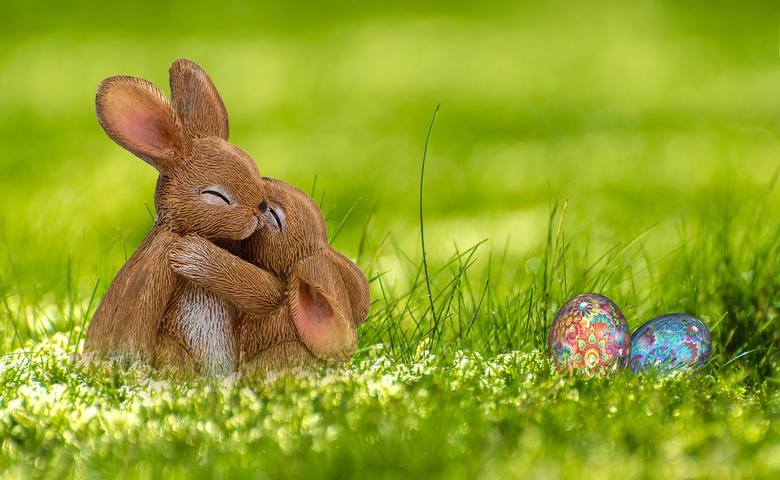 W tym niezwykłym czasie wielkiej tajemnicy Zmartwychwstania pragnę złożyć serdeczne życzenia wszystkim uczniom, rodzicom i domownikom, aby w Waszych domach zagościła radość, wiara, nadzieja i miłość. Życzy wychowawczyni Grażyna Jędryczka 1.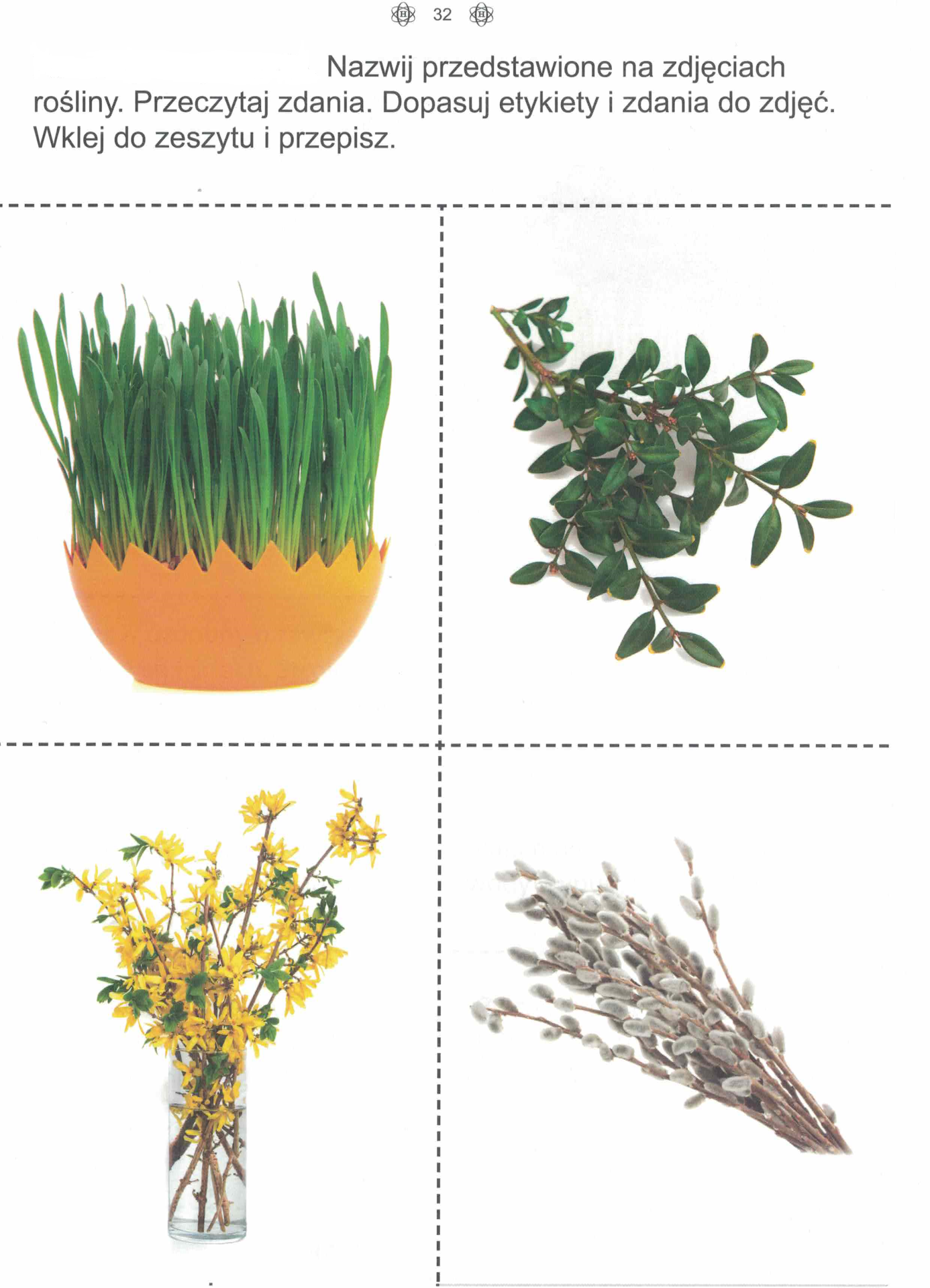 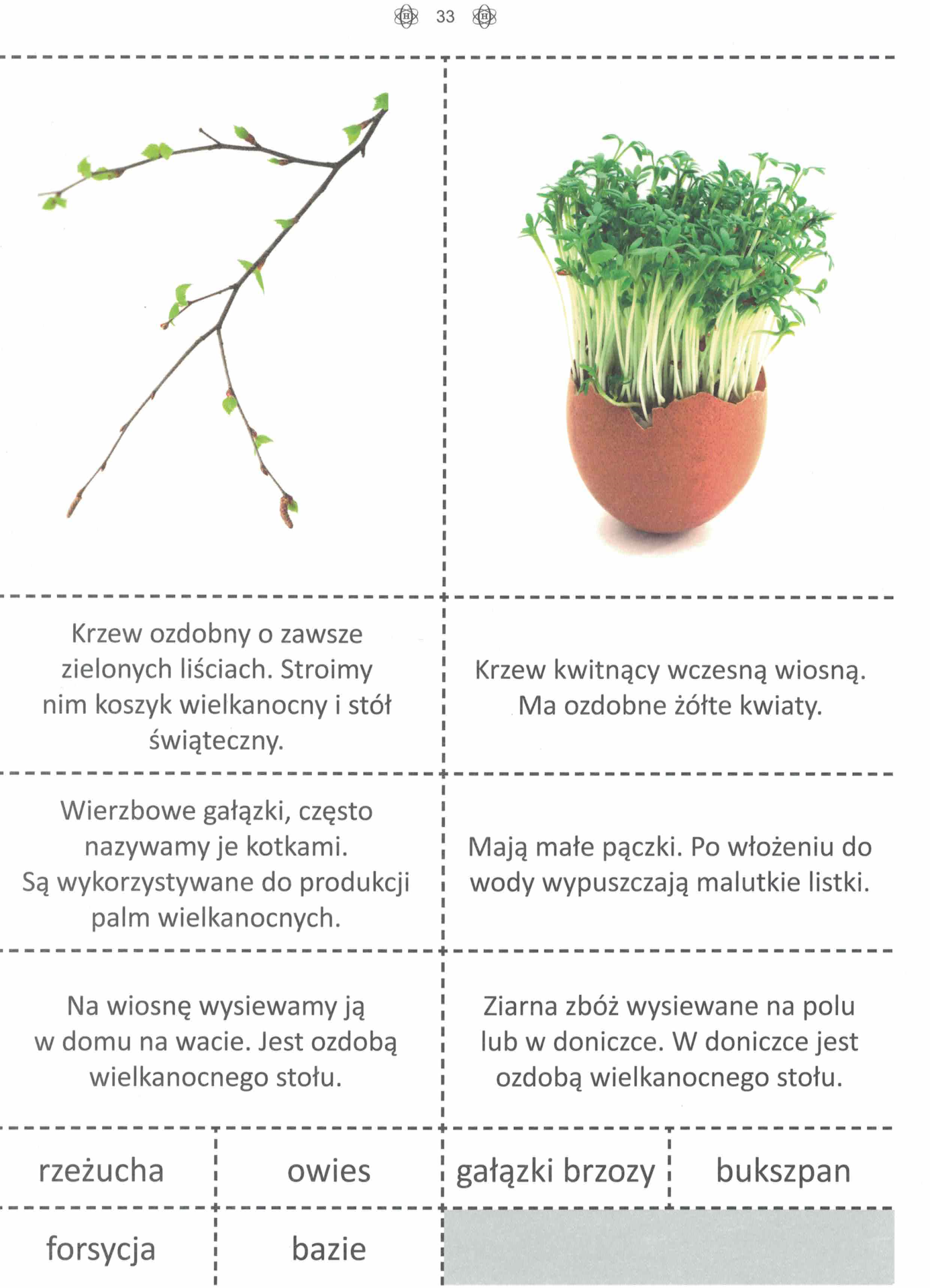 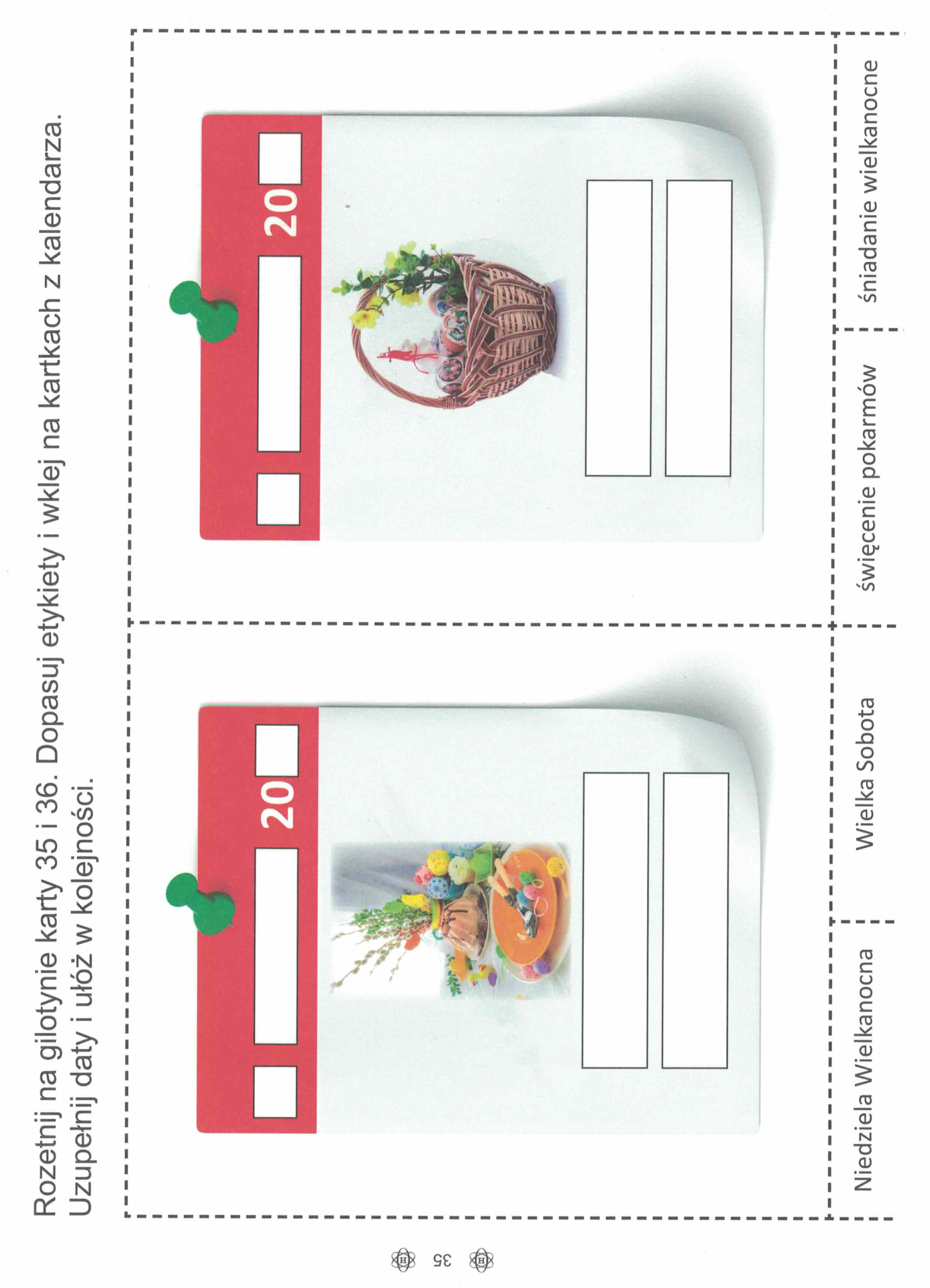 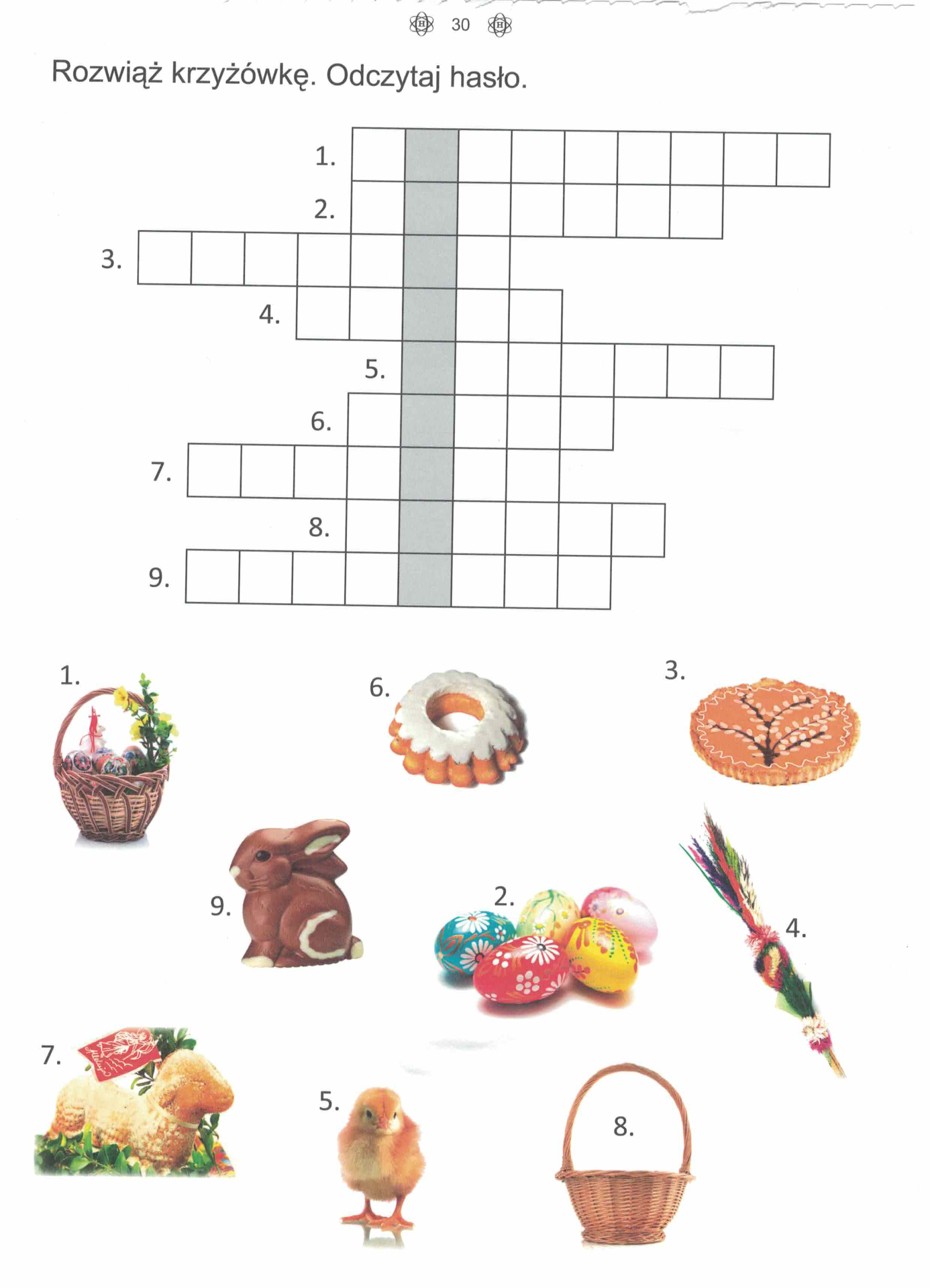 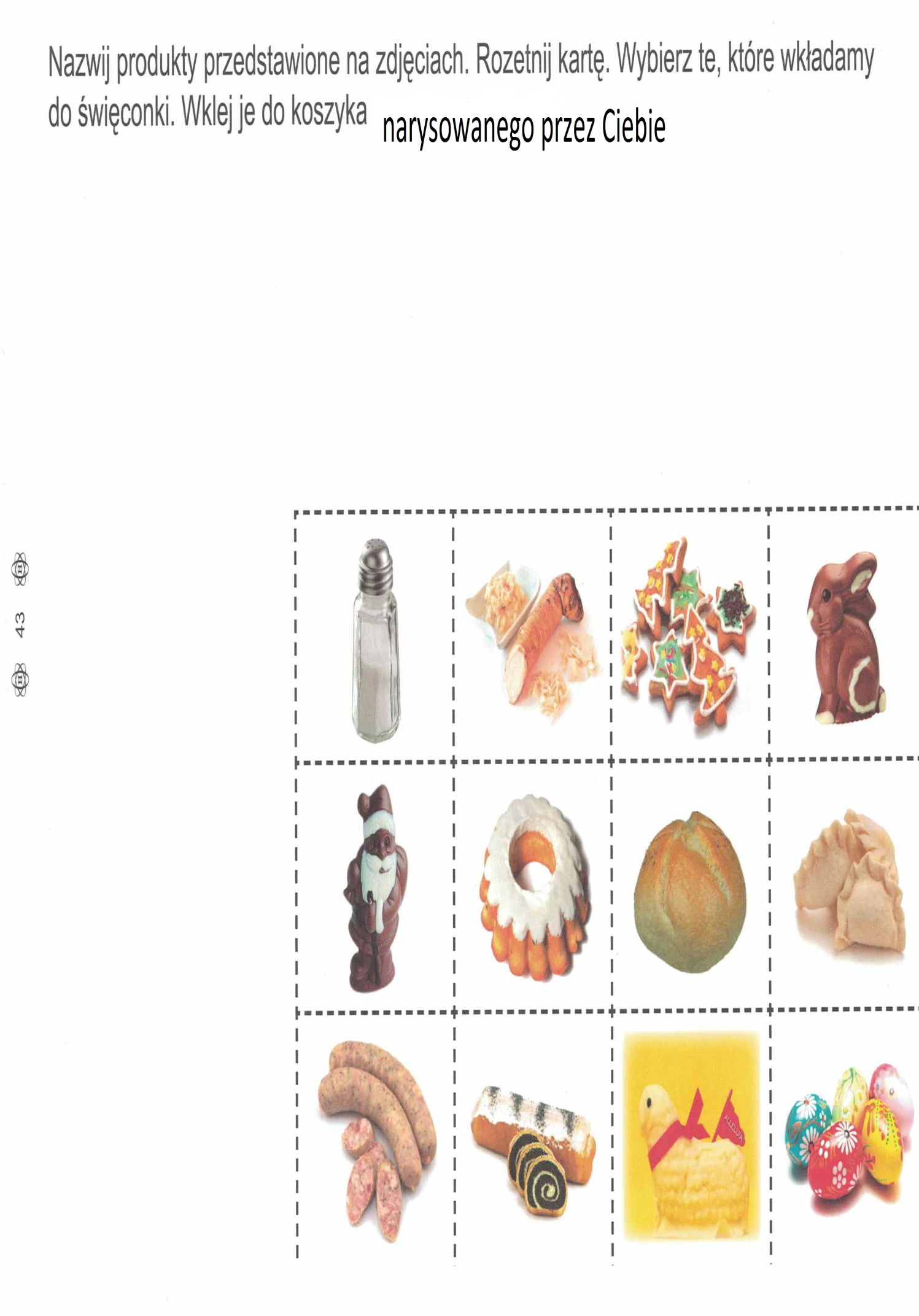 